«Утверждаю»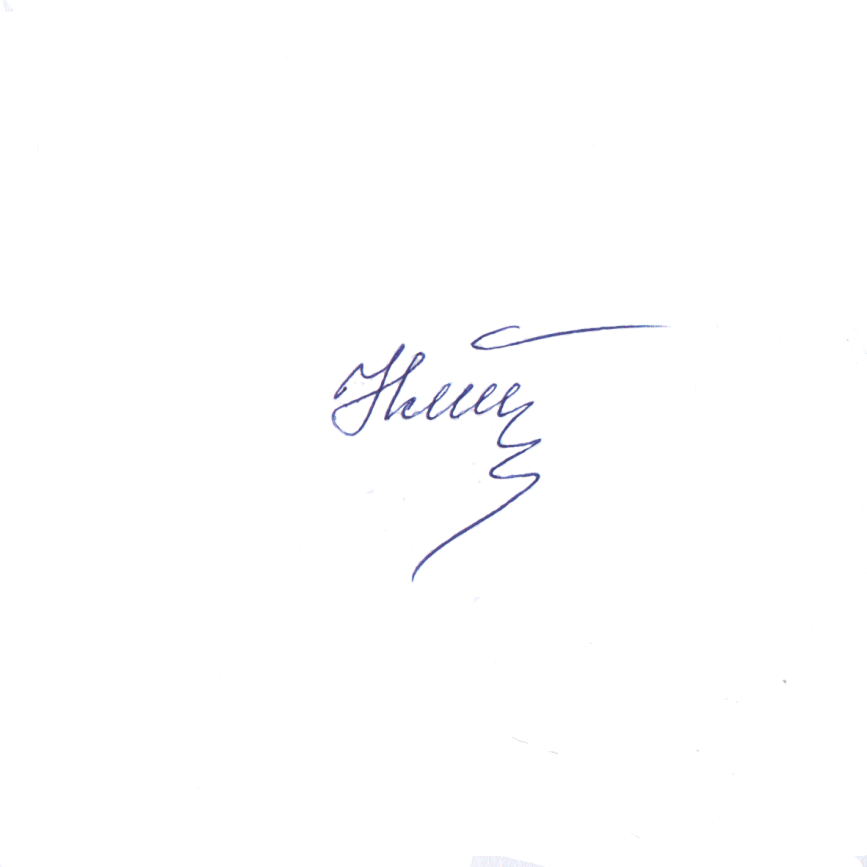 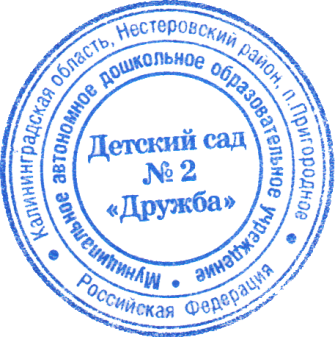 Заведующий МАДОУ«Детский сад №2 «Дружба»»____________ О.И. НятинаПравила внутреннего распорядка воспитанников 1. Общие положения 1.1. Настоящие Правила внутреннего распорядка воспитанников « МАДОУ д/с №2 «Дружба»» (далее – ДОУ) разработаны в соответствии с Федеральным законом от 29.12.2012 № 273-ФЗ «Об образовании в Российской Федерации», СП 2.4.3648-20 "Санитарно-эпидемиологические требования к организациям воспитания и обучения, отдыха и оздоровления детей и молодежи", уставом и другими локальными актами ДОУ. 1.2. Настоящие Правила внутреннего распорядка воспитанников (далее – Правила) разработаны с целью обеспечения комфортного и безопасного пребывания детей в ДОУ, а также успешной реализации целей и задач образовательной деятельности, определенных в уставе ДОУ, и определяют режим образовательного процесса, внутренний распорядок обучающихся и защиту их прав.1.3. Настоящие Правила утверждаются заведующим ДОУ, принимаются педагогическим советом на неопределенный срок. 1.4. Настоящие Правила являются обязательными для исполнения всеми участниками образовательных отношений. 1.5. Копии настоящих Правил размещаются на информационных стендах в каждой возрастной группе ДОУ, а также на официальном сайте ДОУ в сети Интернет. 1.6. Администрация, Совет педагогов, общее собрание трудового коллектива имеют право вносить предложения по усовершенствованию и изменению настоящих Правил.2. Режим работы ДОУ 2.1. Режим работы ДОУ и длительность пребывания воспитанников определяется уставом ДОУ. 2.2. ДОУ работает с 7.30 ч. до 18.00 часов. Выходные дни – суббота, воскресенье, праздничные дни. 2.3. Группы работают в соответствии с утвержденным общим расписанием непосредственно образовательной деятельности, планом воспитательно-образовательной работы и режимом, составленными в соответствии с возрастными и психологическими особенностями обучающихся. 2.4. Группы функционируют в режиме 5 дневной рабочей недели.2.5. Администрация ДОУ имеет право объединять группы в случае необходимости в летний период (в связи с низкой наполняемостью групп, отпуском воспитателей, на время ремонта и др.). 2.6. Основу режима образовательного процесса в ДОУ составляет установленный распорядок сна и бодрствования, приемов пищи, гигиенических и оздоровительных процедур, непосредственно образовательной деятельности (далее – НОД), прогулок и самостоятельной деятельности обучающихся. 2.7. Расписание образовательной нагрузки составляется в соответствии с СП 2.4.3648-20 "Санитарно-эпидемиологические требования к организациям воспитания и обучения, отдыха и оздоровления детей и молодежи" 2.8. Прием детей в ДОУ осуществляется с 7.30 ч. до 18.00 часов. 2.9. Родители (законные представители) обязаны забирать воспитанников из ДОУ до 18.00 часов.2.10. В случае если родители (законные представители) не могут лично забрать ребенка, то заранее оповещают об этом администрацию ДОУ, а также о том, кто из тех лиц, на которых предоставлены личные заявления родителей (законных представителей), будет забирать ребенка в данный конкретный день.3. Здоровье воспитанников 3.1. Контроль утреннего приема детей в ДОУ осуществляет воспитатель. 3.2. Выявленные больные или с подозрением на заболевание воспитанники в ДОУ не принимаются; заболевших в течение дня детей изолируют от здоровых (временно размещают в изоляторе) до прихода родителей (законных представителей) или направляют в лечебное учреждение. 3.3. Родители (законные представители) обязаны приводить ребенка в ДОУ здоровым и информировать воспитателей о каких-либо изменениях, произошедших в его состоянии здоровья дома. 3.4. Если у ребенка есть аллергия или другие особенности здоровья и развития, то родители (законные представители) должны поставить в известность воспитателя и предоставить соответствующее медицинское заключение. 3.5. О невозможности прихода ребенка по болезни или другой уважительной причине родители (законные представители) должны сообщить в ДОУ. 3.6. Ребенок, не посещающий ДОУ более 2 дней (за исключением выходных и праздничных дней), должен иметь справку от врача с данными о состоянии здоровья (с указанием диагноза, длительности заболевания, сведений об отсутствии контакта с инфекционными больными). 3.7. В случае длительного отсутствия ребенка в ДОУ по каким-либо обстоятельствам родителям (законным представителям) необходимо написать заявление на имя заведующего ДОУ о сохранении места за воспитанником с указанием периода и причин его отсутствия.4. Внешний вид и одежда воспитанников 4.1. Родители (законные представители) воспитанников должны обращать внимание на соответствие одежды и обуви ребенка времени года и температуре воздуха, возрастным и индивидуальным особенностям (одежда не должна быть слишком велика; обувь должна легко сниматься и надеваться), следить за исправностью застежек (молний). 4.2. Родители (законные представители) обязаны приводить ребенка в опрятном виде, чистой одежде и обуви. 4.3. Если внешний вид и одежда у воспитанников неопрятны, воспитатель вправе сделать замечание родителям (законным представителям) и потребовать надлежащего ухода за ребенком. 4.4. В группе у каждого воспитанника должна быть сменная обувь с фиксированной пяткой (желательно, чтобы ребенок мог снимать и надевать ее самостоятельно), сменная одежда, в т.ч. с учетом времени года, расческа, личные гигиенические салфетки (носовой платок), спортивная форма, а также головной убор (в теплый период года). 4.5. Порядок в специально организованных в раздевальной  в шкафах, для хранения обуви и одежды воспитанников, поддерживают их родители (законные представители). 4.6. Во избежание потери или случайного обмена вещей родители (законные представители) воспитанников маркируют их. 4.7. В шкафу каждого воспитанника должно быть два пакета для хранения чистого и использованного белья. 4.8. Родители (законные представители) должны ежедневно проверять содержимое шкафов для одежды и обуви, в т.ч. пакетов для хранения чистого и использованного белья, а также еженедельно менять комплект спортивной одежды.5. Обеспечение безопасности 5.1. Родители (законные представители) должны своевременно сообщать воспитателям групп об изменении номера телефона, места жительства и места работы. 5.2. Для обеспечения безопасности родители (законные представители) должны лично передавать детей воспитателю группы и расписываться в журнале о приеме ребенка в ДОУ. 5.3. Родителям (законным воспитателям) запрещается забирать детей из группы, не поставив в известность воспитателя, а также поручать это детям, подросткам в возрасте до 16 лет, лицам в нетрезвом состоянии. 5.4. Посторонним лицам запрещено находиться в помещениях и на территории ДОУ без разрешения администрации. 5.5. Во избежание несчастных случаев родителям (законным представителям) необходимо проверять содержимое карманов в одежде воспитанников на наличие опасных предметов. 5.6. Не рекомендуется надевать обучающимся золотые и серебряные украшения, давать с собой дорогостоящие игрушки, мобильные телефоны, а также игрушки, имитирующие оружие. 5.7. Воспитанникам категорически запрещается приносить в ДОУ острые, режущие, стеклянные предметы, а также мелкие предметы (бусинки, пуговицы и т. п.), таблетки и другие лекарственные средства. 5.8. Воспитанникам запрещается приносить в ДОУ жевательную резинку и другие продукты питания (конфеты, печенье, сухарики, напитки и др.). 5.9. Запрещается оставлять коляски, санки, велосипеды в помещении ДОУ. 5.10. Запрещается курение в помещениях и на территории ДОУ. 5.11. Запрещается въезд на территорию ДОУ на личном автотранспорте или такси. 5.12. При парковке личного автотранспорта необходимо оставлять свободным подъезд к воротам для въезда и выезда служебного транспорта на территорию ДОУ.6. Организация питания 6.1. ДОУ обеспечивает гарантированное сбалансированное питание воспитанников с учетом их возраста, физиологических потребностей в основных пищевых веществах и энергии по утвержденным нормам. 6.2. Организация питания воспитанников возлагается на ДОУ и осуществляется его штатным персоналом. 6.3. Питание в ДОУ осуществляется в соответствии с примерным 10 -дневным меню, разработанным на основе физиологических потребностей в пищевых веществах и норм питания воспитанников и утвержденного заведующим ДОУ. 6.4. Меню в ДОУ составляется в соответствии с СП 2.3/2.4.3590-20 «Санитарно - эпидемиологические требования к организации общественного питания населения» и вывешивается на информационных стендах в разделках групп. 6.5. Режим и кратность питания воспитанников устанавливается в соответствии с длительностью их пребывания в ДОУ. 6.6. Контроль над качеством питания (разнообразием), витаминизацией блюд, закладкой продуктов питания, кулинарной обработкой, выходом блюд, вкусовыми качествами пищи, санитарным состоянием пищеблока, правильностью хранения, соблюдением сроков реализации продуктов возлагается на административный персонал ДОУ.7. Игра и пребывание воспитанников на свежем воздухе 7.1. Организация прогулок и непосредственно образовательной деятельности с воспитанниками осуществляется педагогами ДОУ в соответствии с СП 2.4.3648- 20 "Санитарно-эпидемиологические требования к организациям воспитания и обучения, отдыха и оздоровления детей и молодежи" 7.2. Прогулки с воспитанниками организуются 2 раза в день: в первую половину – до обеда и во вторую половину дня – после дневного сна или перед уходом детей домой. При температуре воздуха ниже минус 15 °С и скорости ветра более 7 м/с продолжительность прогулки сокращается. 7.3. Родители (законные представители) и педагоги ДОУ обязаны доводить до сознания воспитанников то, что в группе и на прогулке детям следует добросовестно выполнять задания, данные педагогическими работниками, бережно относиться к имуществу ДОУ, и не разрешается обижать друг друга, применять физическую силу, брать без разрешения личные вещи других детей, в т.ч. принесенные из дома игрушки; портить и ломать результаты труда других обучающихся. 7.4. Воспитанникам разрешается приносить в ДОУ личные игрушки только в том случае, если они соответствуют СП 2.4.3648-20 "Санитарно-эпидемиологические требования к организациям воспитания и обучения, отдыха и оздоровления детей и молодежи" 7.5. Использование личных велосипедов, самокатов, санок в ДОУ (без согласия инструктора по физкультуре или воспитателя) запрещается в целях обеспечения безопасности других детей. 7.6. Регламент проведения мероприятий, посвященных дню рождения ребенка, а также перечень недопустимых угощений обсуждается с родителями (законными представителями) воспитанников заранее.8. Поощрение и дисциплинарное воздействие Меры дисциплинарного взыскания к воспитанникам ДОУ не применяются. - Применение физического и (или) психического насилия по отношению к воспитанникам ДОУ не допускается. - Дисциплина в ДОУ, поддерживается на основе уважения человеческого достоинства всех участников образовательных отношений. - Поощрение воспитанников ДОУ за успехи в образовательной, спортивной, творческой деятельности проводится по итогам конкурсов, соревнований и других мероприятий в виде вручения грамот, дипломов, благодарственных писем, сертификатов, сладких призов и подарков.9. Разное 9.1. Педагоги, специалисты, администрация ДОУ обязаны эффективно сотрудничать с родителями (законными представителями) воспитанников с целью создания условий для успешной адаптации и развития детей. 9.2. По вопросам, касающимся развития и воспитания ребенка, родители (законные представители) воспитанников могут обратиться за консультацией к педагогам и специалистам ДОУ в специально отведенное на это время. 9.3. Все спорные и конфликтные ситуации разрешаются только в отсутствии воспитанников. 9.4. Родители (законные представители) воспитанников обязаны присутствовать на родительских собраниях группы, которую посещает их ребенок, и на общих родительских собраниях ДОУ, а также активно участвовать в воспитательно - образовательном процессе, совместных с детьми мероприятиях.